Midterm 3Section 5.3: DiagonalizationDefinitionsDiagonal matrixA matrix where the only non-zero entries are on the main diagonalEverywhere else is 0’sSimilar matricesA matrix A is similar to a matrix D if: A = PDP-1P is an invertible matrixA & D have the same eigenvalues and determinantIMPORTANT NOTE:If two matrices are similar (same characteristic polynomial), then they have the same eigenvaluesCONVERSE IS NOT TRUE:If two matrices have the same eigenvalues, that does not necessarily mean they are similar to each otherDiagonalizationSplitting up a matrix A into a diagonal matrix D and an invertible matrix PUseful to compute Ak for large kAlgebraic multiplicityThe number of repeats for an eigenvalueai = 2: eigenvalue appears twiceGeometric multiplicityThe number of eigenvectors for a given eigenvalueDimension of Nul (A - λI) for a specific λSingular = Not InvertibleFree variablesLinearly dependent columnsNonsingular = InvertibleRemarksDiagonalization FormulaA = PDP-1P: the set of all linearly independent eigenvectorsD: the corresponding eigenvalues (in order)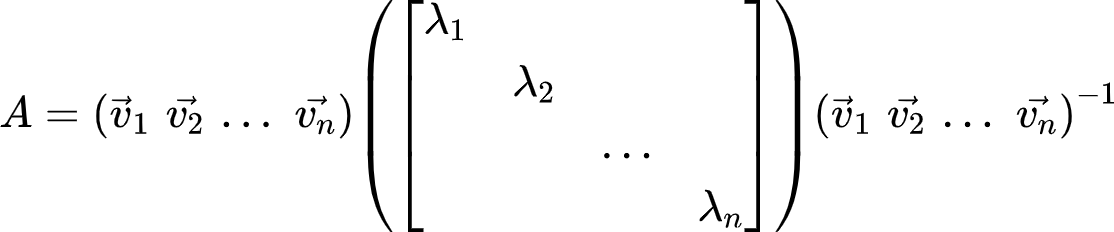 Allows us to solve Ak for large kA2 = PD(P-1P)DP-1 => PD2P-1Ak = PDkP-1The Diagonalization Theorem (Theorem 5)An n x n matrix A is diagonalizable if and only if A has n linearly independent eigenvectorsDimension of A = Dimension of PA is diagonalizable if and only if there are enough eigenvectors to form a basis of RnEigenvector basisSteps to Diagonalize a MatrixStep 1: find the eigenvaluesdet(A - λI) = 0Step 2: find linearly independent eigenvectors of A(A - λI)v = 0Solve the null spaceParametric vector formIf # of total eigenvectors ≠ # of columns in A, then A is not diagonalizable (Theorem 5)Step 3: construct P from vectors in Step 2P = {v1 v2 … vn}Step 4: construct D from corresponding eigenvaluesD = {λ1 λ2 … λn}Theorem 6An n x n matrix with n distinct eigenvalues is diagonalizableNote:It is not necessary for an n x n matrix to have n distinct eigenvalues in order to be diagonalizable: only 1 distinct eigenvalue but still has 2 eigenvectors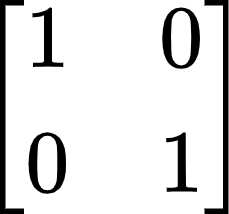 Theorem 7: Matrices whose Eigenvalues are Not DistinctGeometric multiplicity of λ must be less than or equal to the algebraic multiplicity of λgi(λ) ≤ ai(λ)A matrix is diagonalizable if and only if the sum of the dimensions of the eigenspaces equals n (the number of columns)Total geometric multiplicity == number of columns in matrix ACharacteristic polynomial of A factors completely into linear factorsGeometric multiplicity for each eigenvalue = algebraic multiplicity for each eigenvalueDiagonalizability and Invertibility have NO CORRELATION with each otherNEVER associate the word linearly independent, column space, null space, free variables, etc. with diagonalizableSection 5.5: Complex EigenvaluesDefinitionsComplex number: a + biAny number of the form: a + bii = 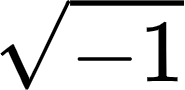 Complex eigenvalue: λAn eigenvalue that is a complex number: a + biNote: if b = 0, then λ is a real eigenvalueComplex eigenvector: xAn eigenvector subsisting of a complex eigenvalueComplex number space: ℂnThe space of all complex numbersℂ2A complex number space with 2 entriesAt least one entry is a complex numberConjugate of a complex numberThe conjugate for (a + bi) is (a - bi)Complex conjugate of a vector x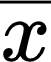 Re xThe real parts of a complex vector xAn entry can be 0Im xThe imaginary parts of a complex vector xAn entry can be 0Argument of λ = a + biThe angle φ produced by a and b on their respective Re x and Im x axis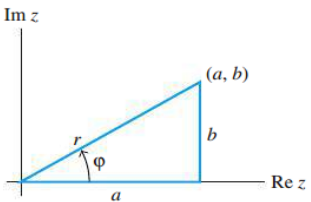 RemarksFinding complex eigenvalues and complex eigenvectorsStep 1: det(A - λ) = 0Getting the eigenvalues: λIf the characteristic equation produces complex roots, then those roots are the complex eigenvaluesStep 2: Solve (A - λI)x = 0 for xGetting the eigenvectors: xWill get something with the form: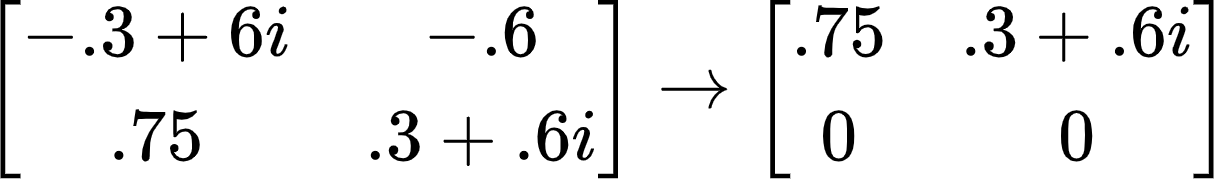 x: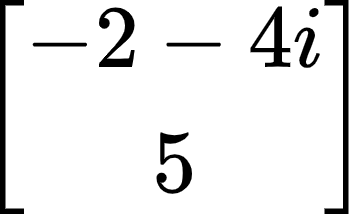 Step 3: Find the other eigenvectorFind the conjugate of the other eigenvector: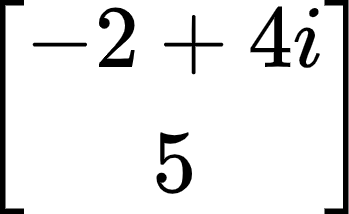 Re x & Im x: vector whose entries are the complex conjugates of the entries in x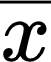 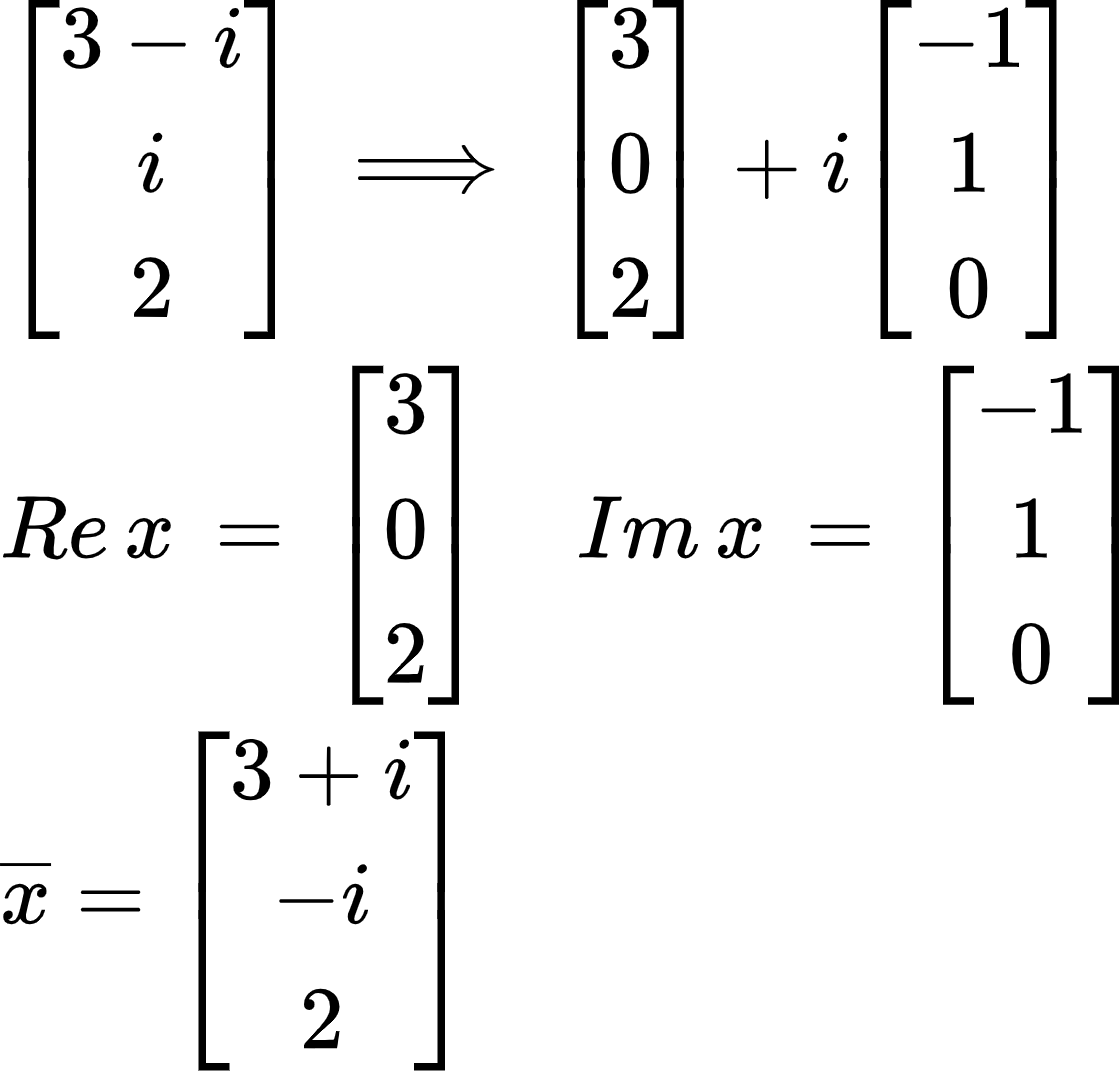 Properties of Complex Conjugate MatricesWherer: scalarx: vectorB: matrix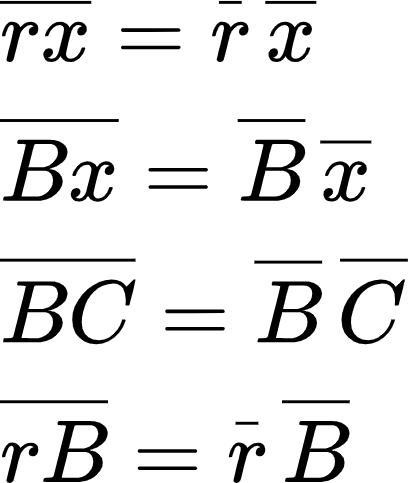 Basically, you can find the conjugates first, then multiply them togetherComplex Eigenvalues and Complex Eigenvectors Come in Pairs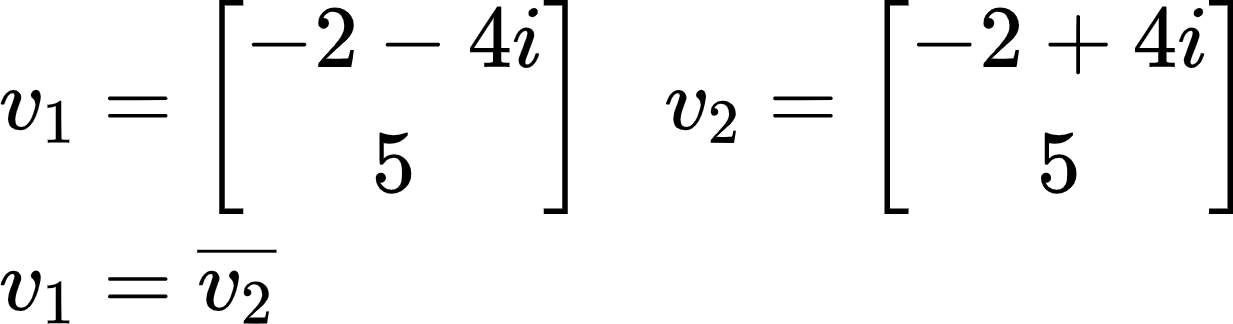 The Meaning of a Matrix that Acts on ℂnA transformation matrix that rotates then scales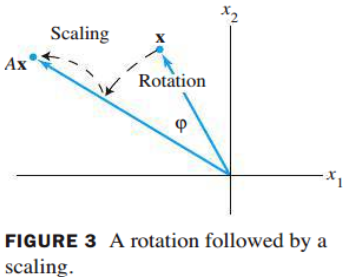 Theorem 9For A = real 2 x 2 matrix with (λ = a - bi , where b ≠ 0) and associated eigenvector v in ℂ2 :A = PCP-1P = [Re v    Im v]C = =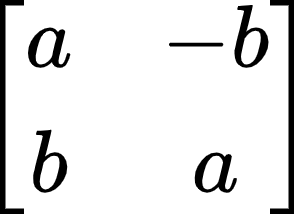 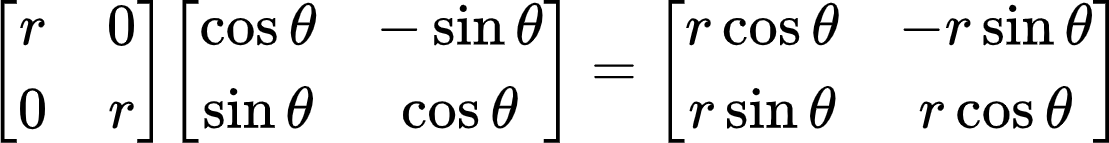 Why does this work?A is 2 x 2 and has two eigenvalues (complex eigenvalues come in pairs)C must be a 2 x 2 matrix as a resultSection 10.2: Google PageRankDefinitionsStochastic matrixA matrix whose individual columns have an entry sum of 1Always has at least one steady stateSteady-state vectorsA probability vector q such that Pq = qRegular stochastic matrixA stochastic matrix where for some power k, Pk contains entries all > 0Always has a unique steady stateDangling nodesAny column that represents a web page that is a dead endUsually is the form of an elementary column: {e1, e2, … , en}RemarksIf P is a stochastic matrix, then a steady-state vector for P is a probability vector q such that
	Pq = qNotes about stochastic matricesEvery stochastic matrix P has a steady-state vector q1 must be an eigenvalue of any stochastic matrixA steady-state vector is a probability vector which is also an eigenvector of P associated with the eigenvalue 1Non-regular stochastic matrices can have multiple steady state vectorsTheorem 1If P is a regular m x m stochastic matrix with m ≥ 2, then the following statements are true:There is a stochastic matrix Π such that Each column of Π is the same probability vector qWould look something like this:
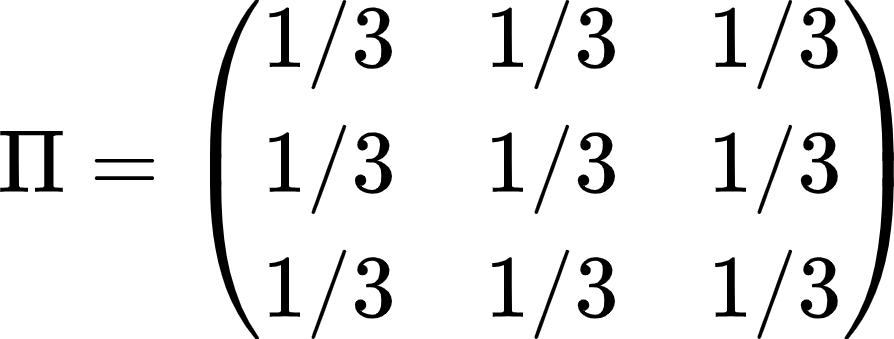 For any initial probability vector , The vector q is the unique probability vector which is an eigenvector of P associated with the eigenvalue 1The eigenvalues of P satisfy PageRankAdjustment 1:Replace all dangling node columns with  where n is the number of columns/rows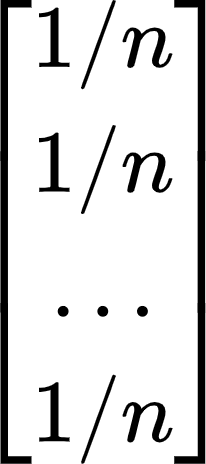 P* = P but with all dangling nodes replaced with the adjustmentAdjustment 2:K = Google Matrix Formula:
	Section 6.1: Inner Product, Length, and OrthogonalityDefinitionsInner product (dot product)If u and v are vectors in ℝn, then the inner (dot) product of u and v is:uTv   or: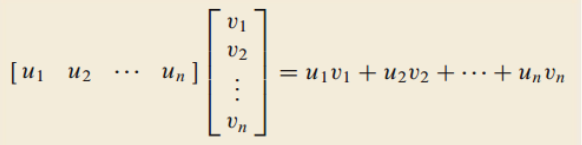 Vector length: Unit vectorA vector whose length is 1Vector normalizationDividing a nonzero vector by its length to make it a unit vectorDistance between two vectorsOrthogonal vectorsTwo vectors are orthogonal if their dot product equals 0Orthogonal complementsA set of vectors that are all orthogonal to a subspace WRepresentation as a line or plane depends on the null space of WWhat does it mean for a subspace to be in ℝn?Subspace (contains zero vector and is closed under addition and multiplication) has n entries for each vector in it (dimension n)Note: R1 means that the vectors have one entrySpan of just [1]RemarksDot Product and Cross Product are DifferentDot product gives you a numberCross product gives you a vectorTheorem 1: Dot Product PropertiesWhereu, v, and w are vectors in ℝnc is a scalar in ℝSymmetryLinearityScalarsEasy method: just find the dot product of the two vectors first, then multiply by the scalarPositivity if and only if u = 0Vector Length PropertiesVector length is always positiveNormalizing a Vectoru: a unit vectoru is in the same direction as v, but u has different magnitude than vFinding the Distance between Two VectorsStep 1: subtract the two vectorsu - vStep 2: find the length of the resultant vectorRudimentary Notes about OrthogonalityTwo vectors are orthogonal = two vectors are perpendicular to each otherZero vector is orthogonal to every vector in ℝnTheorem 2: The Pythagorean TheoremTwo vectors are orthogonal if and only if 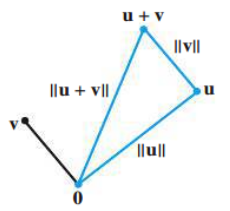 Rudimentary Notes about Orthogonal ComplementsWhat is an orthogonal complement?It is a set of vectors where each vector is orthogonal to a subspace W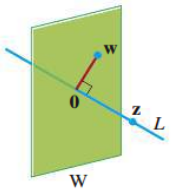 Orthogonal Complement of W = W⊥A vector x is in W⊥ if and only if x is orthogonal to every vector in a set that spans WMust calculate every single dot product pair to prove orthogonalityW⊥ is a subspace of ℝn ↔ W is also a subspace of ℝnBoth subspaces have n entriesThey do not necessarily have the same dimensiondim(Row W⊥) = n - dim(Col W)Could be 2,2 or 1,3 where n = 4Theorem 3Let A be an m x n matrix:(Row A)⊥ = Nul AThe row space of the orthogonal complement of A is the null space of A(Col A)⊥ = Nul ATThe column space of the orthogonal complement of A is the null space of A transposeProof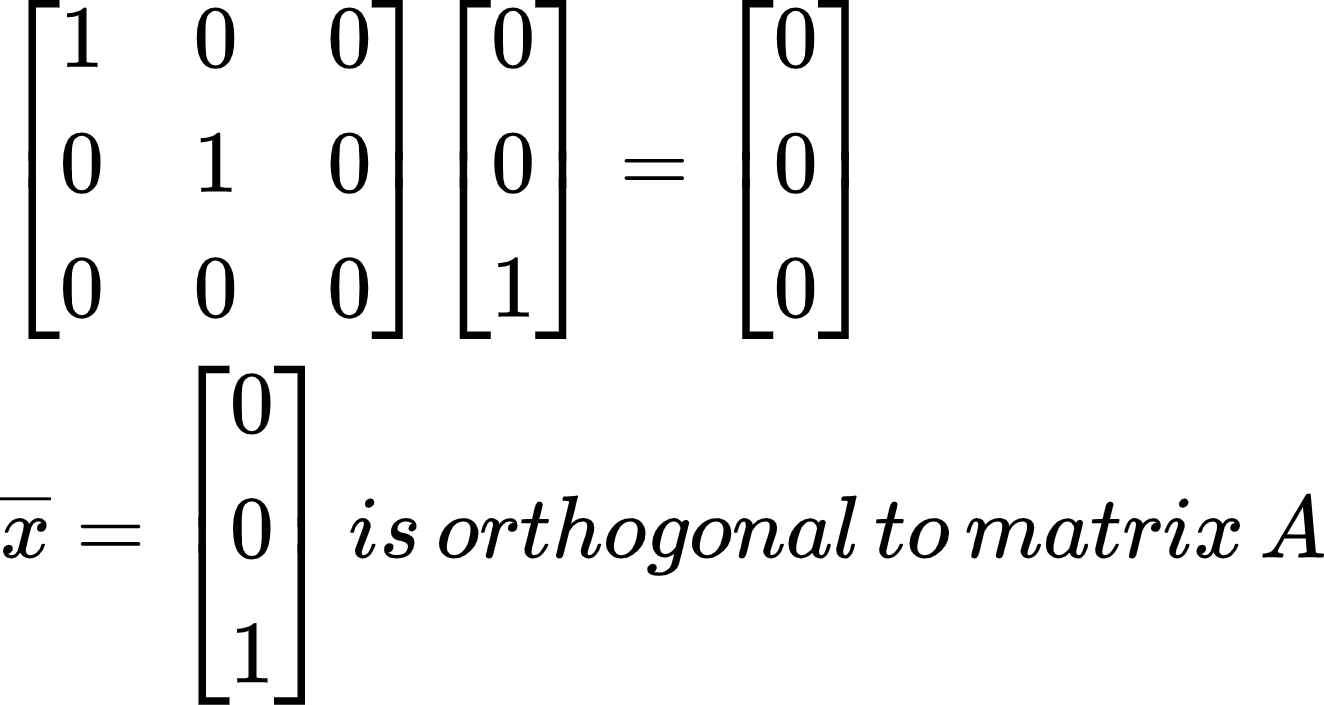 What is null space?Av = 0Essentially taking the dot product of every row of A with the vector v and seeing that v is orthogonal to ARank TheoremRow AThe space spanned by the rows of matrix AGiven by the pivot rows of Adim(Row A) = dim(Col A)# of pivot columns = # of pivot rowsRow AT = Col AN = # of columns in a matrixN = dim(Col A) + dim(Nul A)N = dim(Row A) + dim(Nul A)Section 6.2: Orthogonal SetsDefinitionsOrthogonal setA set of vectors {u1, …, up} in ℝn where each pair of distinct vectors from the set is orthogonalOrthogonal basisA basis for a subspace W that is also an orthogonal setOrthogonal projectionEssentially projecting a vector onto a line/plane to get its orthogonal complement     L: subspace spanned by uOrthonormal setAn orthogonal set where every vector is a unit vectorOrthonormal basisA basis for a subspace W that is also an orthonormal setOrthogonal matrixA square matrix whose columns form an orthonormal setRemarksTheorem 4: Orthogonal Sets and Linear IndependenceIf is an orthogonal set of nonzero vectors in ℝn, then S is linearly independent and is a basis for the subspace spanned by SAll orthogonal sets are linearly independent setsHowever, not all linearly independent sets are orthogonalRemember to omit the zero vector for an orthogonal setTheorem 5: Finding the Weights for a Linear Combination of an Orthogonal BasisLetbe an orthogonal basis for a subspace W of ℝn:
For every y in W, the weights in the linear combination
	
are given by:
	    (j = 1, …, p)This method is better for finding the scalars than row reductionHowever, this method is only applicable for orthogonal basesHow to find an Orthogonal Projection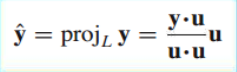 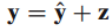 z: the component of y orthogonal to uGeometric Representations of an Orthogonal Projection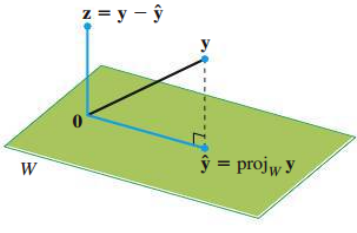 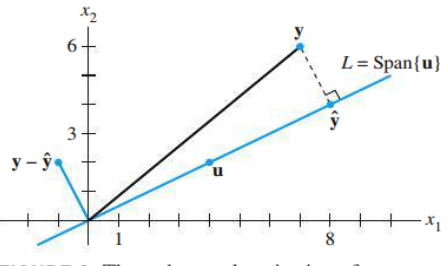 Orthogonal Projections can be written as a Linear Combination of a Vector’s ComponentsAll orthonormal sets are orthogonalHowever, not all orthogonal sets are orthonormalTheorem 6: Transpose of a Matrix with Orthonormal ColumnsAn m x n matrix U has orthonormal columns if and only if The transpose of a matrix with orthonormal columns multiplied by the original matrix always results in the identity matrixDoes it need to be square? NO!Proof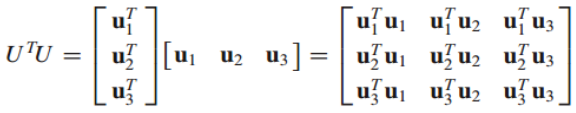 Main diagonal: all 1’sRemember, an orthonormal vector times itself is the square root of its length, which equals 1!!!Everywhere else: all 0’sRemember, an orthonormal vector is also orthogonal, so two different vectors that are orthogonal to each other will have a product of 0ATA where A is a matrix with orthogonal columns (DIFFERENT)Produces a diagonal matrix with all entries equal to each vector’s length squaredTheorem 7: Properties of a Matrix with Orthonormal ColumnsLet U be an m x n matrix with orthonormal columns, and let x and y be in ℝn:Linear mapping  preserves length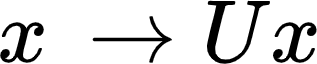  if and only if x and y are orthogonal to each otherLinear mapping  preserves orthogonalityDifference between Orthogonal Matrix and a Matrix with Orthonormal ColumnsOrthogonal matrix must be square!!!U-1 = UTThe inverse of orthogonal matrices is its transposeOrthogonal matrices have linearly independent columnsDeterminant of an Orthogonal MatrixIf A is an orthogonal matrix, then detA is equal to 1 or -1Converse is NOT TRUEIf the determinant of a square matrix = 1, then the matrix must be orthogonal. => False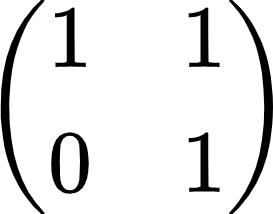 Section 6.3: Orthogonal ProjectionsDefinitionsŷ: orthogonal projection of y onto Wŷ = projWyz: orthogonal component of y onto Wz = y - ŷBest approximationThe vertical distance going straight up and down between a vector and its projection’s spaceAny distance between a vector and a subspace that is not perpendicular to the space is automatically not the shortest distanceRemarksProperties of an orthogonal projection onto ℝn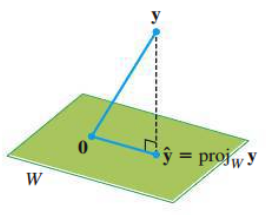 Given a vector y and a subspace W in ℝn, there is a vector ŷ in W such that:ŷ is the unique vector in W for which  is orthogonal to Wŷ is the unique vector in W closest to yKey to finding least-squares solutions (6.5)Theorem 8: The Orthogonal Decomposition TheoremLet W be a subspace of ℝn. Then each y in ℝn can be uniquely in the form
	where
	ŷ is in W
	z is in W⊥If {u1 , … , up} is any orthogonal basis of W, then
	We assume W is not the zero subspaceOtherwise, W⊥ = ℝny = 0 + yEverything projected onto the zero subspace is just the zero vectorProperties of Orthogonal ProjectionsIf y is in W = Span{u1 , … , up}, then projWy = yIf y is already in the subspace, then projecting it onto the same subspace does not do anythingTheorem 9: The Best Approximation TheoremLet W be a subspace of ℝn, let y be any vector in ℝn, and let ŷ be the orthogonal projection of y onto W. Then ŷ is the closest point in W to y.
for all v in W distinct from ŷ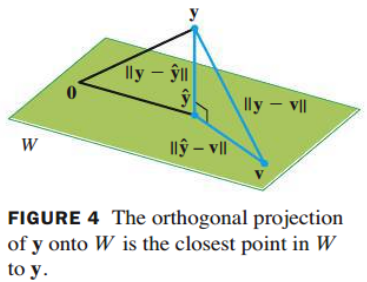 Theorem 10If {u1 , … , up} is an orthonormal basis for a subspace W in ℝn, then
	If U = [u1  u2  …  up], then
	  for all y in ℝnRemember, if u1 is a unit vector, then Theorem 10 using Matrix with Orthonormal Columns vs. Orthogonal MatrixIf U is an n x p matrix with orthonormal columns and W is the column space of U,UTUx = Ipx = x    for all x in ℝpUUTy = projWy	   for all y in ℝnIf U is an n x n matrix with orthonormal columns, then U is an orthogonal matrixUUTy = Iy = y   for all y in ℝnSee end of 6.2Section 6.4: The Gram-Schmidt ProcessDefinitionsGram-Schmidt processAlgorithm for producing an orthogonal/orthonormal basis for any nonzero subspace of ℝnRemarksTheorem 11: The Gram-Schmidt Process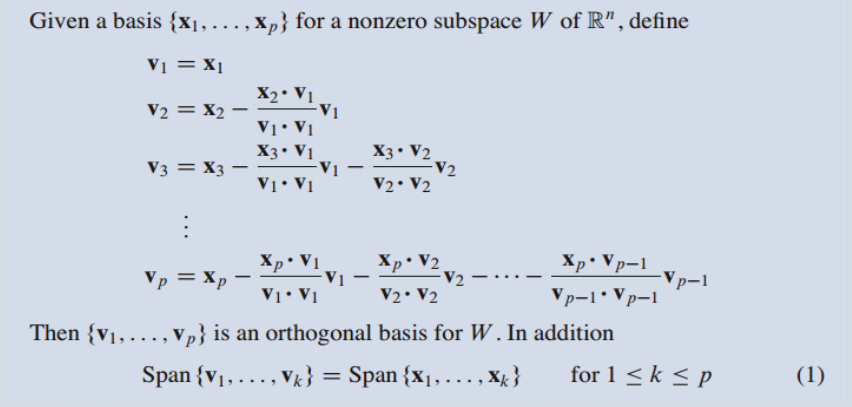 Remember: a basis is a set of linearly independent vectors that span a subspace W# of vectors in a basis = # of pivot columns/rowsGram-Schmidt requires a linearly independent basis (invertible/nonsingular)Any nonzero subspace W of ℝn has an orthogonal basis because an ordinary basis {x1 , … , xp} is always availableOrthonormal BasesSimply normalize all vectors in an orthogonal basis {v1 , … , vp}Theorem 12: The QR FactorizationIf A is an m x n matrix with linearly independent columns, then A can be factored as A = QR
	Q: an m x n matrix whose columns form an orthonormal basis for
	     Col A
	R: an n x n upper triangular matrix with positive entries on its
	     diagonalProcessUse Gram-Schmidt to find QIf needed, normalize the orthogonal basis given by QSolve A = QR for RR = QTAIf the columns of A were linearly dependent, then R would not be invertibleSection 6.5: Least-Squares ProblemsDefinitionsGeneral least-squares problemFind x that makes  as small as possibleNormal equationsDifference between x and x just refers to some general solution is the solution that solves the least-squares problem/normal equationsLeast-squares errorDistance from b to  where  is the least-squares solution to bRemarksWhat is the motivation for solving least-squares problems?Finding a close enough solution to Ax = b when it is an inconsistent systemIf A is m x n and b is in ℝm, a least-squares solution of Ax = b is an  in ℝn such that
	
for all x in ℝnIf A is already consistent, then Solution of the General Least-Squares ProblemUse the Normal Equations!!!Derivation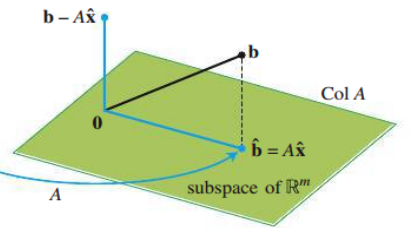 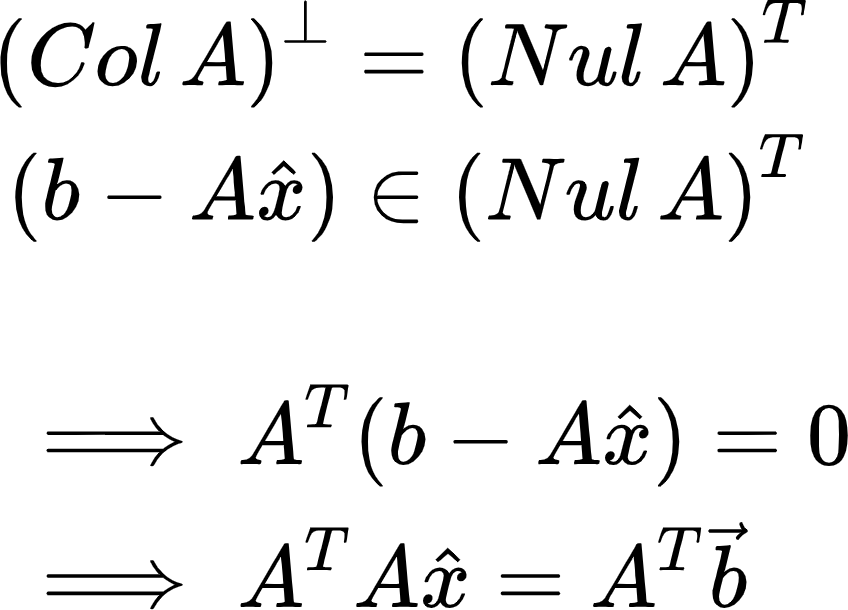 Theorem 13The set of least-squares solutions of Ax = b coincides with the nonempty set of solutions of the normal equations Possible to have more than one least-squares solutionExistence of a free variable ⇔ columns of A are linearly dependentTheorem 14Let A be an m x n matrix. The following statements are logically equivalentThe equation Ax = b has a unique least-squares solution for each b in ℝmThe columns of A are linearly independentThe matrix ATA is invertibleWhen these statements are true, the least-squares solution  is given by:
	Calculating the Least-Squares ErrorTheorem 15: Finding the Least-Squares Solution using QR FactorizationGiven an m x n matrix A with linearly independent columns, let A = QR be a QR factorization of A. Then, for each b in ℝm, the equation Ax = b has a unique least-squares solution, given by
	
	What if b is orthogonal to the columns of A? What can we say about the least-squares solution of Ax = b?If b is orthogonal to A, then the projection of b onto A is 0A least-squares solution, , of Ax = b satisfies Section 6.6: Applications to Linear ModelsDefinitionsLeast-Squares LinesResidualDifference between the actual y-value and the predicted y-valueRemarksWhat is a Least-Squares Line?It is basically a line of best-fit for a set of dataLeast-squares lines minimize:
	the sum of the squares of the residuals ⇔ the least-squares solutionObjective:Find (coefficients) that create the least-squares lineProcedure using Normal Equations: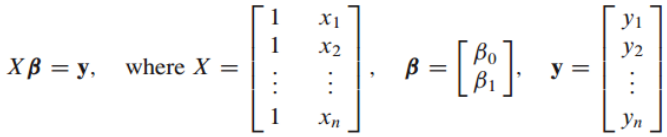 Use the normal equations to solve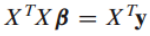 Procedure using Mean-Deviation Form:Find the average of all the x-values: Calculate  for each xDo this but with the new x* valuesThe General Linear ModelSolve the normal equations:Example: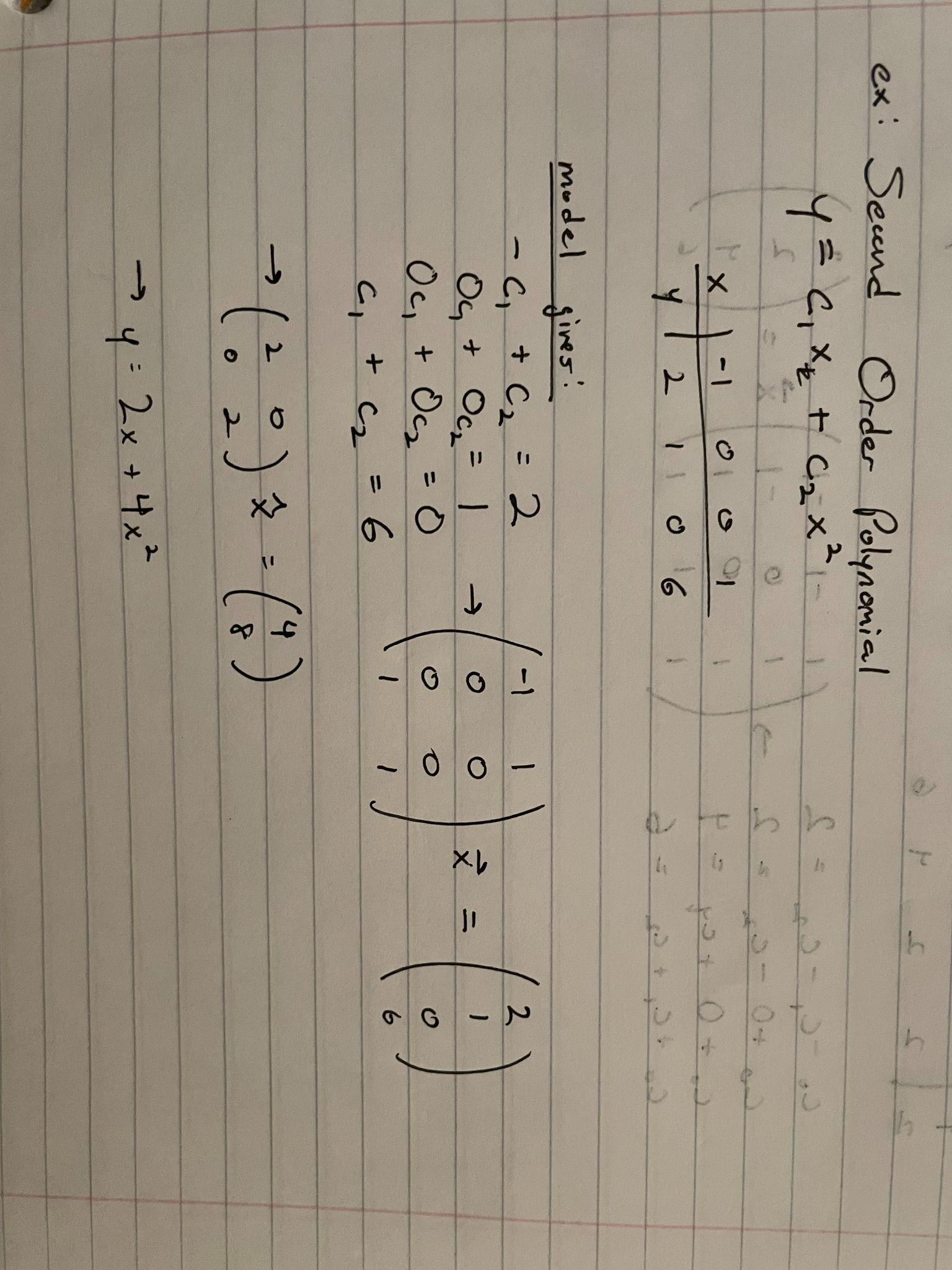 Multiple RegressionOccurs when there are 2 or more independent variablesExample: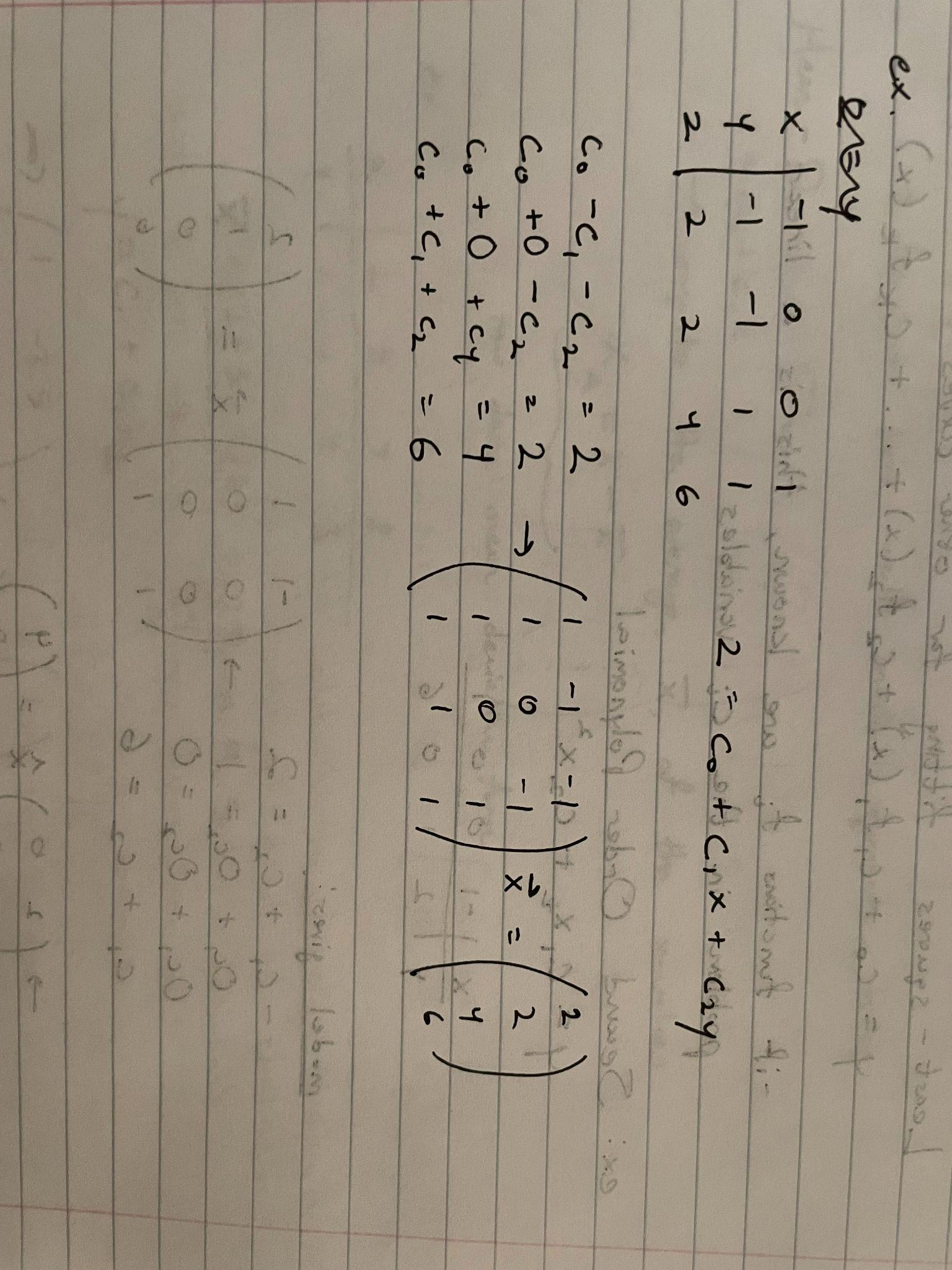 